JAVNI POZIVza financiranje programskih sadržaja elektroničkih medija u 2023. godiniNapomena: programski sadržaj ne može biti redovna djelatnost prijavitelja, već konkretan sadržaj/ program/ koncept objava koji je osmišljen u cilju informiranja građana Grada Novog Vinodolskog					                                                          (potpis)Naziv programskog sadržaja:Voditelj projekta/programskog sadržaja (ime, prezime, funkcija, kontakt adresa, broj telefona/mobitela, adresa e-pošte):Opis programskog sadržaja (detaljan opis programskog sadržaja za koji se traži financiranje, tematska definiranost i razrada, način obrade teme, kratki sinopsis jedne „pilot“ emisije kao ogledni primjer):Kvantiteta i pozicija (broj emisija, odnosno količina tematskih ili pojedinačnih objava -  kroz godinu i/ili na mjesečnoj/tjednoj razini, trajanje programskog sadržaja (u minutama), vrijeme emitiranja/repriziranja, pozicija objava u elektroničkim publikacijama – naslovnica, podstranica, posebna rubrika, trajanje dostupnosti objave na predloženoj poziciji i sl.):Kvaliteta, kreativnost, prilagođenost publici (način pripreme i objavljivanja programskog sadržaja, uključenost sugovornika i na koji način, upotreba audio, video i foto sadržaja u programskom prijedlogu, najavljivanje programskog sadržaja, zaduženja osoba uključenih u pripremu i proizvodnju programskog sadržaja, načini kojima se teme programskog sadržaja približava i prilagođava publici i sl.):Dodana vrijednost (dodatne mogućnosti korištenja predloženog programskog sadržaja u mediju prijavitelja ili na drugim mjestima, objave na društvenim mrežama – način, vrijeme i dinamika objava na mrežama i sl.):Broj i doseg objava u prethodnoj godini (2022.) isključivo tematskog sadržaja vezan uz područje Grada Novog Vinodolskog (analitika gledanosti/slušanosti, količina pregleda)Troškovi proizvodnje i emitiranja/objavljivana programskog sadržaja (specificirati troškove u valuti EUR): Traženi iznos financiranja predloženog programa (u valuti EUR):Napomena:Mjesto i datum: _______________       MPIme i prezime osobe ovlaštene za zastupanje:                      MP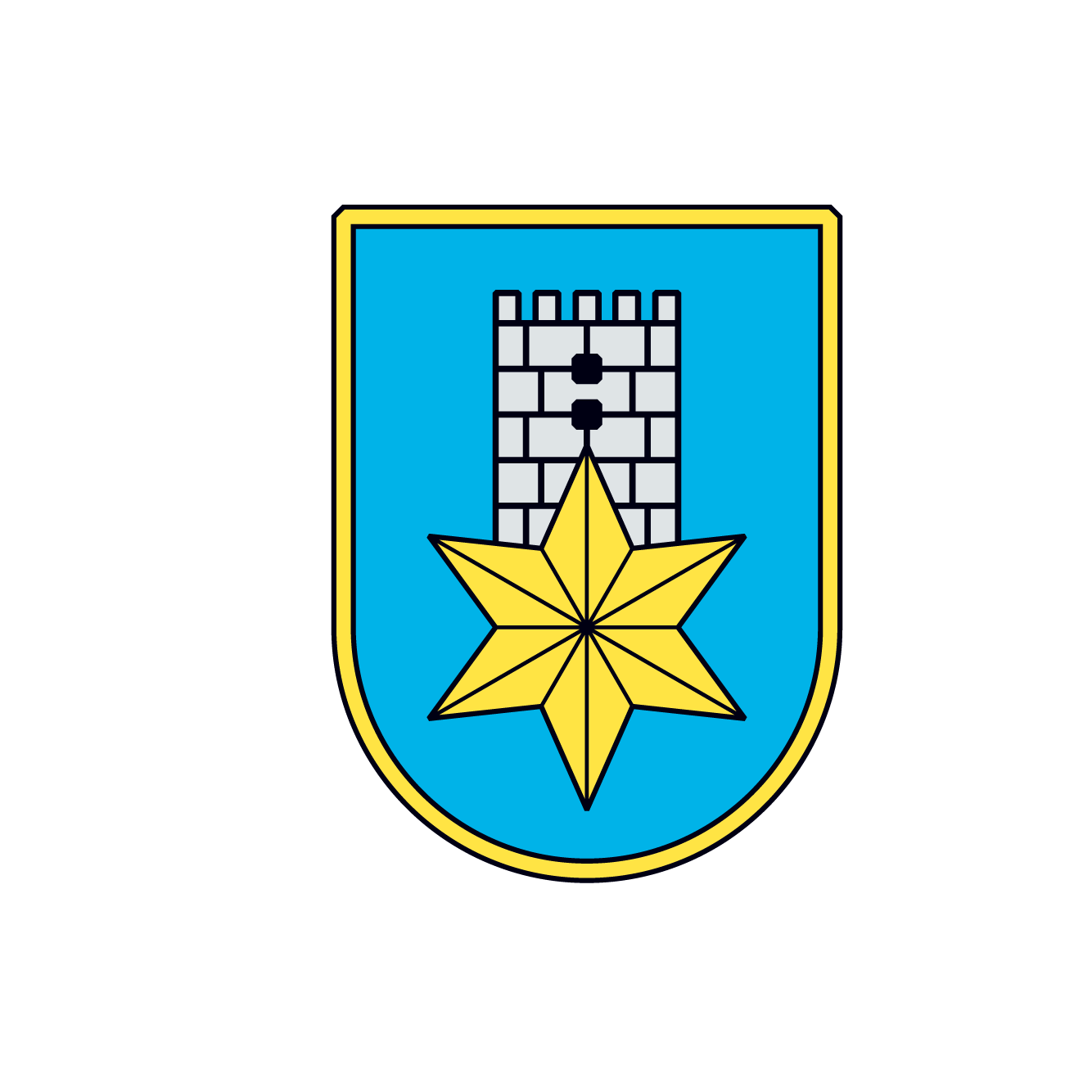 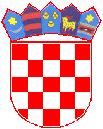 